Załącznik Nr 1a - Mapa obszaru nalotu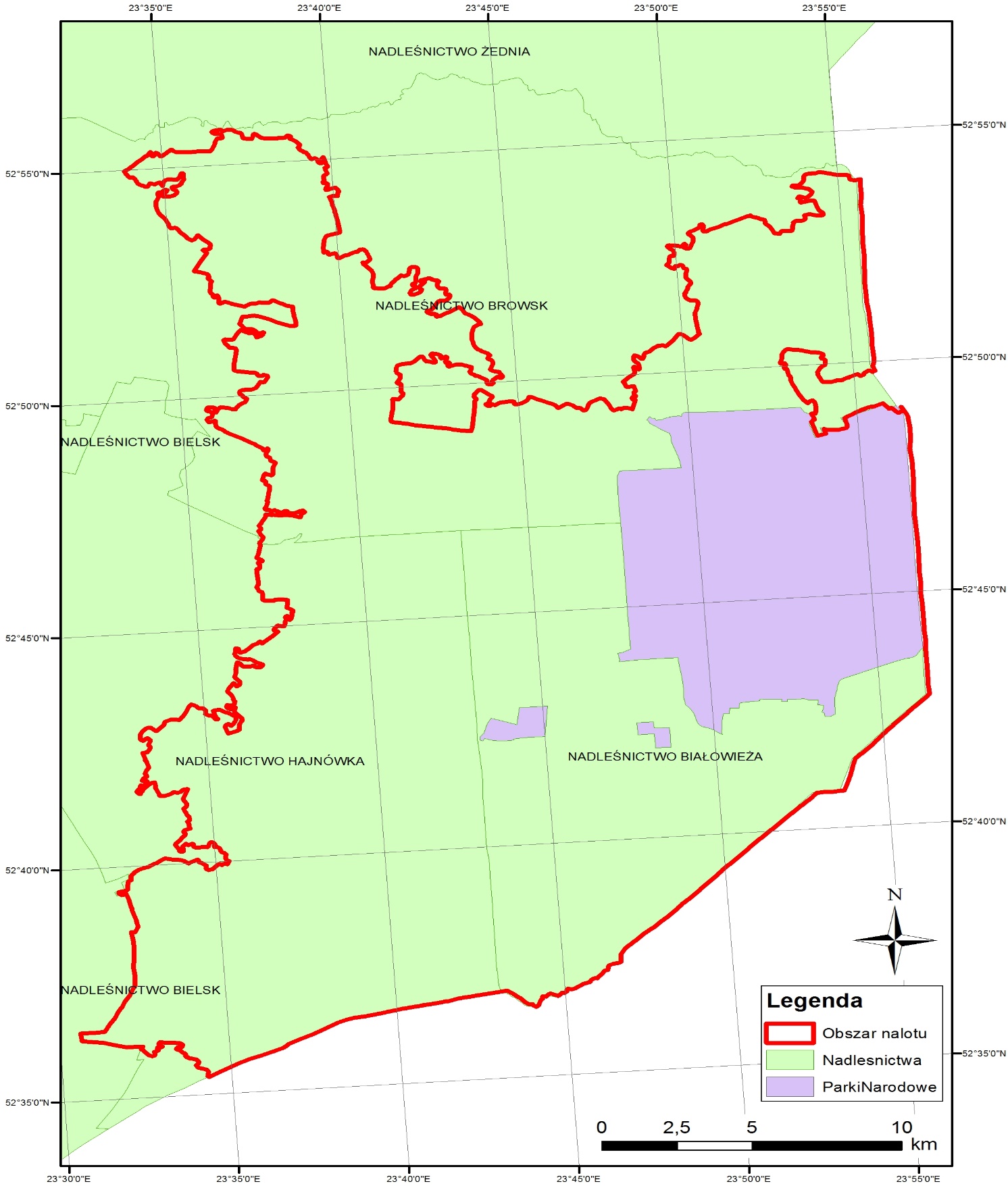 